EGG HARBOR TOWNSHIP PUBLIC SCHOOLSCURRICULUM4th Grade Spanish	Length of Course:	Full Year		Elective / Required:	N/A		Schools:	Dr. Joyanne D. Miller School		Student Eligibility:	Grade 4		Credit Value:	N/A		Date Approved:		TABLE OF CONTENTSDISTRICT MISSION STATEMENTOur mission in the Egg Harbor Township School District is to partner with the student, family, school, and community to provide a safe learning environment that addresses rigorous and relevant 21st Century standards and best practices which will develop academic scholarship, integrity, leadership, citizenship, and the unique learning style of students, while encouraging them to develop a strong work ethic and to act responsibly in their school community and every day society. WORLD LANGUAGES - PHILOSOPHYThe acquisition of a second language is essential in the 21st century. Proficiency in a second language provides the learner with a competitive edge and increased value in the global economy and enhanced career opportunities. Proficiency can only be reached by constant exposure to authentic materials and continued use of the target language.  We also believe in the value and tradition of teaching Classical Languages and acknowledge the teaching of them as the foundations for many modern languages. Learning a second language provides students with innumerable advantages both in their academic career and in their post graduate life. Language proficiency enhances critical thinking and problem solving skills, increases and enriches vocabulary, and deepens understanding and appreciation for their own language and culture. Proficient language learners better understand and accept diversity in an ever changing global environment. WORLD LANGUAGES – STATEMENT OF PURPOSEThe World Languages Department of Egg Harbor Township is committed to providing all students with meaningful learning experiences that promote proficiency in the target language and encourage cultural appreciation within an environment that fosters and rewards academic excellence.  The overarching goal of language instruction is the development of students’ communicative skills.  To achieve maximum proficiency, language classes in Egg Harbor Township will focus on the 5 Cs of Language Education: Communication, Cultures, Connections, Comparisons, and Communities. The revised world languages standard includes three modes of communication:  interpretive, interpersonal, and presentational. In the Interpretive Mode of communication, students demonstrate understanding of spoken and written communication within appropriate cultural contexts. The Interpersonal Mode of communication requires students to engage in direct oral and/or written communication with others. The Presentational Mode of communication enables students to present orally and/or in writing information to an audience of listeners or readers with whom there is no immediate interaction. Students’ success is measured through a variety of rigorous Integrated Performance Assessments (IPAs) using authentic materials that prepare students to function in relevant situations in a 21st century environment.Egg Harbor Township students are part of a dynamic, interconnected, and technologically driven global society focused on the creation and communication of knowledge and ideas. Individuals who effectively communicate in more than one language are globally literate and are well equipped to succeed in the 21st century.  The goal for all World Language students is to foster an appreciation for second language learning, and ultimately, to promote bi-literacy and critical thinking skills in the target language. The study of Classical Languages focuses primarily on the Interpretive Mode using historical contexts. Often, attention will be given to oral dimensions of classical languages by requiring students to make presentations in the language of study as a way of strengthening their language knowledge and use. Classical Mythology is taught in order to illustrate connections and comparisons between ancient cultures and the contemporary world.   The goal for heritage speakers is to prepare them for success by facilitating writing and reading fluency while refining formal speech.  Heritage speakers have varying abilities and proficiencies in their respective heritage languages. Although heritage speakers are able to carry on fluent and idiomatic conversations in the heritage language, they often need instruction that allows them to develop strengths in reading and in formal speaking and writing.  The goal is to provide them with opportunities for developing skills in their native languages that are both developmentally supportive and rigorous.  Designing curriculum to maintain and further develop native-language skills ensures that the skills of these students do not erode over time.INTRODUCTIONThe most precious resource teachers have is time.  Regardless of how much time a course is scheduled for, it is never enough to accomplish all that one would like.  Therefore, it is imperative that teachers utilize the time they have wisely in order to maximize the potential for all students to achieve the desired learning.High quality educational programs are characterized by clearly stated goals for student learning, teachers who are well-informed and skilled in enabling students to reach those goals, program designs that allow for continuous growth over the span of years of instruction, and ways of measuring whether students are achieving program goals.  EGG HARBOR TOWNSHIP SCHOOL DISTRICT CURRICULUM TEMPLATEThe Egg Harbor Township School District has embraced the backward-design model as the foundation for all curriculum development for the educational program.  When reviewing curriculum documents and the Egg Harbor Township curriculum template, aspects of the backward-design model will be found in the stated enduring understandings/essential questions, unit assessments, and instructional activities.  Familiarization with backward-design is critical to working effectively with Egg Harbor Township’s curriculum guides. GUIDING PRINCIPLES: WHAT IS BACKWARD DESIGN?WHAT IS UNDERSTANDING BY DESIGN?“Backward design” is an increasingly common approach to planning curriculum and instruction.  As its name implies, “backward design” is based on defining clear goals, providing acceptable evidence of having achieved those goals, and then working ‘backward’ to identify what actions need to be taken that will ensure that the gap between the current status and the desired status is closed.  Building on the concept of backward design, Grant Wiggins and Jay McTighe (2005) have developed a structured approach to planning programs, curriculum, and instructional units. Their model asks educators to state goals; identify deep understandings, pose essential questions, and specify clear evidence that goals, understandings, and core learning have been achieved.Program based on backward design use desired results to drive decisions. With this design, there are questions to consider, such as: What should students understand, know, and be able to do? What does it look like to meet those goals? What kind of program will result in the outcomes stated?   How will we know students have achieved that result?  What other kinds of evidence will tell us that we have a quality program? These questions apply regardless of whether they are goals in program planning or classroom instruction. The backward design process involves three interrelated stages for developing an entire curriculum or a single unit of instruction. The relationship from planning to curriculum design, development, and implementation hinges upon the integration of the following three stages. Stage I:  Identifying Desired Results:  Enduring understandings, essential questions, knowledge and skills need to be woven into curriculum publications, documents, standards, and scope and sequence materials.  Enduring understandings identify the “big ideas” that students will grapple with during the course of the unit.  Essential questions provide a unifying focus for the unit and students should be able to answer more deeply and fully these questions as they proceed through the unit.  Knowledge and skills are the “stuff” upon which the understandings are built.  Stage II:  Determining Acceptable Evidence: Varied types of evidence are specified to ensure that students demonstrate attainment of desired results.  While discrete knowledge assessments (e.g.: multiple choice, fill-in-the-blank, short answer, etc…) will be utilized during an instructional unit, the overall unit assessment is performance-based and asks students to demonstrate that they have mastered the desired understandings.  These culminating (summative) assessments are authentic tasks that students would likely encounter in the real-world after they leave school.  They allow students to demonstrate all that they have learned and can do.  To demonstrate their understandings students can explain, interpret, apply, provide critical and insightful points of view, show empathy and/or evidence self-knowledge.  Models of student performance and clearly defined criteria (i.e.: rubrics) are provided to all students in advance of starting work on the unit task.  Stage III:  Designing Learning Activities:  Instructional tasks, activities, and experiences are aligned with stages one and two so that the desired results are obtained based on the identified evidence or assessment tasks.  Instructional activities and strategies are considered only once stages one and two have been clearly explicated.  Therefore, congruence among all three stages can be ensured and teachers can make wise instructional choices.  At the curricular level, these three stages are best realized as a fusion of research, best practices, shared and sustained inquiry, consensus building, and initiative that involves all stakeholders. In this design, administrators are instructional leaders who enable the alignment between the curriculum and other key initiatives in their district or schools. These leaders demonstrate a clear purpose and direction for the curriculum within their school or district by providing support for implementation, opportunities for revision through sustained and consistent professional development, initiating action research activities, and collecting and evaluating materials to ensure alignment with the desired results. Intrinsic to the success of curriculum is to show how it aligns with the overarching goals of the district, how the document relates to district, state, or national standards, what a high quality educational program looks like, and what excellent teaching and learning looks like. Within education, success of the educational program is realized through this blend of commitment and organizational direction.INTENT OF THE GUIDEThis guide is intended to provide teachers with course objective and possible activities, as well as assist the teacher in planning and delivering instruction in accordance with the New Jersey Core Curriculum Content Standards.  The guide is not intended to restrict or limit the teacher’s resources or individual instruction techniques.  It is expected that the teacher will reflectively adjust and modify instruction and units during the course of normal lessons depending on the varying needs of the class, provided such modified instruction attends to the objectives and essential questions outlined below.Curriculum Resources - Differentiated InstructionSpecial Education Interventions in General EducationVisual SupportsExtended time to complete tests and assignmentsGraphic OrganizersMnemonic tricks to improve memoryStudy guidesUse agenda book for assignmentsProvide a posted daily scheduleUse of classroom behavior management systemUse prompts and model directionsUse task analysis to break down activities and lessons into each individual step needed to complete the taskUse concrete examples to teach conceptsHave student repeat/rephrase written directions
Heterogeneous groupingResources:Do to Learn:http://www.do2learn.com/ Sen Teacher:http://www.senteacher.org/ Intervention Central:http://www.interventioncentral.org/ Learning Ally:https://www.learningally.org/ English Language Learners Interventions in Regular EducationResources:FABRIC - Learning Paradigm for ELLs (NJDOE)
www.nj.gov/education/bilingual/pd/fabric/fabric.pdf Guide to Teaching ELL Students
http://www.colorincolorado.org/new-teaching-ells Edutopia - Supporting English Language Learnershttps://www.edutopia.org/blog/strategies-and-resources-supporting-ell-todd-finley Reading Rocketshttp://www.readingrockets.org/reading-topics/english-language-learners Gifted and Talented Interventions in Regular EducationResources:

Who are Gifted and Talented Studentshttp://www.npr.org/sections/ed/2015/09/28/443193523/who-are-the-gifted-and-talented-and-what-do-they-need Hoagies Gifted Education Page
http://www.hoagiesgifted.org/programs.htm 21st Century LearningResources:
Partnership for 21st Century Learninghttp://www.p21.org/ Career Ready Practices (NJDOE)
http://www.nj.gov/education/cte/hl/CRP.pdf Mission Statement 		Philosophy 		Statement of Purpose		333Introduction 		      3District Curriculum Template 		      4Guiding Principles 		      4Intent of the Guide 		      5Unit 1 – Hispanic Heritage  		7Unit 2 –  Mis Primeras Palabras  		13Unit 3 –  David Se Mete en Líos  		19Unit 4 –  Esta es Mi Familia  		25This curriculum guide was prepared by:	Ivelisse Malcún, Dr. Joyanne D. Miller SchoolCoordinated by:	Dr. Michele Schreiner - Supervisor of World LanguagesUnit Name: Hispanic Heritage Month 4th Grade Unit 
Author: Ivelisse Velazquez-MalcunSET-UP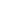 UNIT SUMMARYThis unit will introduce students to various role models, of Hispanic descent, in different areas of work and industries each year. Students will understand the value and importance of the contributions made by people of Hispanic heritage to our society. Students will listen to, read or watch videos with biographical information and will be able to utilize that information to describe the different role models, using simple phrases and/or sentences in Spanish. Students will also review their geography in order to be able to locate the countries of heritage on a world map.UNIT RESOURCESPrinted Materials: Books4th Grade/¡Azúcar! By Ivar da Coll Resources: Internet Wikipedia Youtube converted videos Teacher tube Worksheets STAGE ONEGOALS AND STANDARDSStandard State: NJNJ.7.1. World Languages: All students will be able to use a world language in addition to English to engage in meaningful conversation, to understand and interpret spoken and written language, and to present information, concepts, and ideas, while also gaining an understanding of the perspectives of other cultures. Through language study, they will make connections with other content areas, compare the language and culture studied with their own, and participate in home and global communities. 
7.1.NM.A. Interpretive Mode (Novice-Mid) 
7.1.NM.A.1 Recognize familiar spoken or written words and phrases contained in culturally authentic materials using electronic information sources related to targeted themes. 
7.1.NM.A.2 Demonstrate comprehension of simple, oral and written directions, commands, and requests through appropriate physical response. 
7.1.NM.A.3 Recognize a few common gestures and cultural practices associated with the target culture(s). 
7.1.NM.A.4 Identify familiar people, places, and objects based on simple oral and/or written descriptions. 
7.1.NM.A.5. Demonstrate comprehension of brief oral and written messages using age- and level-appropriate, culturally authentic materials on familiar topics. 
7.1.NM.B. Interpersonal Mode (Novice-Mid) 
7.1.NM.B.1 Use digital tools to exchange basic information at the word and memorized-phrase level related to self and targeted themes. 
7.1.NM.B.2 Give and follow simple oral and written directions, commands, and requests when participating in age-appropriate classroom and cultural activities. 
7.1.NM.B.3 Imitate appropriate gestures and intonation of the target culture(s)/language during greetings, leave-takings, and daily interactions. 
7.1.NM.B.4 Ask and respond to simple questions, make requests, and express preferences using memorized words and phrases. 
7.1.NM.B.5 Exchange information using words, phrases, and short sentences practiced in class on familiar topics or on topics studied in other content areas. 
7.1.NM.C. Presentational Mode (Novice-Mid) 
7.1.NM.C.1 Use basic information at the word and memorized-phrase level to create a multimedia-rich presentation on targeted themes to be shared virtually with a target language audience. 
7.1.NM.C.2 Imitate, recite, and/or dramatize simple poetry, rhymes, songs, and skits. 
7.1.NM.C.3 Copy/write words, phrases, or simple guided texts on familiar topics. 
7.1.NM.C.4 Present information from age- and level-appropriate, culturally authentic materials orally or in writing. 
7.1.NM.C.5 Name and label tangible cultural products and imitate cultural practices from the target culture(s). UNDERSTANDINGS I will understand that...People from those cultures can and do make important contributions to our society. There are Hispanic role models from all areas of life. I can use prior knowledge and observe visual clues from a speaker in order to help me understand what I see, hear and read in Spanish. ESSENTIAL QUESTIONS What is a role model? Who are some Hispanic role models? How can I better understand what I see, hear and read in Spanish? KNOWLEDGE AND SKILLSKnowledge:Students will know-The name and profession of each role model featured during the unit. The countries from which each role model or his/her family comes and their location on the world map. Skills:Students will be able to-Identify each role model presented in the unit by name and country they represent. Identify the countries of heritage for the role models and locate the countries on a map. Identify the names of several different professions in Spanish. Describe a role model with simple oral and written sentences in Spanish. State likes and dislikes regarding each role model. STAGE TWOPERFORMANCE TASKS Title: Celia Cruz Interpretive Assessment:Listen to biographical information, take notes and make meaning of the information to understand who the role model is, what he/she is like, where he/she is from, what his/her contribution is and the importance of his/her contribution. Interpersonal Assessment:Identify and state the name of the role model, his/her profession, country of heritage and the location of the country on a world map. Presentational Assessment:A culminating activity or project where the students create a poster, collage, power point, or other type of creative presentation, in which they introduce information and speak about the role model that has been discussed in class, or present and speak about a new role model which the student has researched.  4th Grade - Los Zapatos de Celia or Las Pelucas de CeliaStudents will design, draw, color and present a new pair of shoes or a new wig for Celia Cruz (alternating every year). Students will write several sentences describing the new shoes or wig, and will have to present their creations to the class in Spanish. Students must take into account Celia’s personality, "On Stage" persona, and life and career events. OTHER EVIDENCESpeaking assessments with partners Reading comprehension task Homework Presentation project Student "Can Do" statements:I can listen to, read and watch simple biographical information about a person, in Spanish, and I can make meaning of it. I can identify various Hispanic role models and state their countries of heritage. I can locate various Hispanic countries on a world map. STAGE THREELEARNING ACTIVITIES Week 1:Objective- SWBAT state the name, profession and country of heritage of the role model featured. SWBAT locate the country of heritage on a world map.Activities- Introduce the role model via a biographical video, book or other medium. Discuss biographical and geographical information associated with the featured person. Introduce descriptive vocabulary in order to practice writing and stating simple descriptive sentences about the person in Spanish.Use individual and pair practice oral exercises to practice describing and speaking about the role model. Locate the country of heritage on a world map in class. Draw and color the country of heritage on construction paper. Draw and color a picture of the role model and write three simple, teacher-guided sentences about him/her. DI- Students will receive a handout with the pattern for the sentences. They will copy one sentence practiced in class. Week 2:Objective- SWBAT locate the country of heritage on a world map. Activities- Demonstrate and state the name of the country on a map. Introduce the country of heritage in more detail to students.Show a power point presentation about the country of heritage. Discuss information. Students work and answer questions on a worksheet. Week 3:Objective- SWBAT retell the life story of the featured role model. SWBAT place the life and career events of the role model in sequence.Activities- Introduce the story/book of the role model. Discuss the profession and important life/career events.Read a short life story/book about the featured role model. (Use TPR where possible). Have students practice placing the story events in sequence and retell the story. (worksheet, group reading, oral retelling, pair practice). Week 4:Objective- SWBAT design and create a visual about the featured role model and describe it in Spanish.Activities- Introduce descriptive vocabulary for the creation of simple sentences in Spanish. Students design and create an item associated with the role model.4th Grade - Los Zapatos de Celia or Las Pelucas de Celia -Students will design and create a new pair of shoes or a new wig for Celia Cruz (alternating each year). Students will use simple sentences to describe the item created. Week 5:Objective- SWBAT present and describe a visual item about the role model, in Spanish, to classmates.Activities- Oral presentations in class.Students present their creations and describe them to their peers in class, in the target language. 